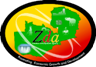 ZAMBIA DEVELOPMENT AGENCY					Promoting Economic Growth and Development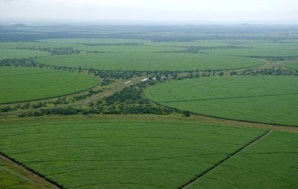 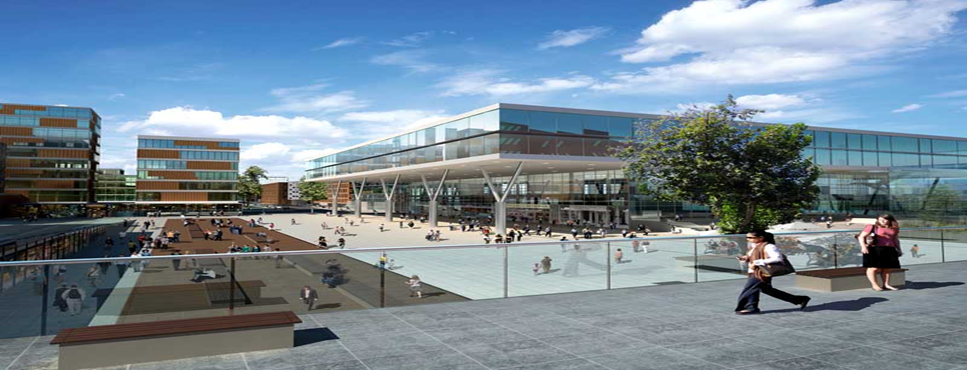 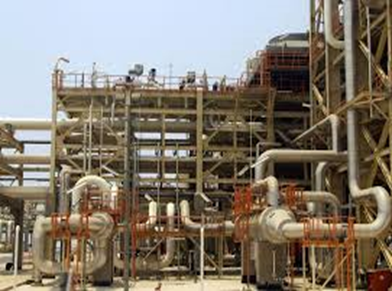 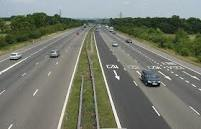 INVEST IN ZAMBIA   ABOUT USOUR VISION A prosperous middle income Zambia with increased job opportunities for all.OUR MISSIONTo promote and facilitate investment, trade and competitive entrepreneurship of businesses in Zambia.OUR OVERALL GOALTo contribute to the creation of wealth and one million quality jobs through promotion and facilitation of investment, trade and enterprise development for the benefit of Zambians by 2020.OUR MANDATEThe Zambia Development Agency (ZDA) is a Statutory Body established by an Act of Parliament ZDA Act No. 11 of 2006 with the mandate of fostering economic growth and development through the promotion of trade and investments. The Agency also has the challenge to develop an internationally competitive Zambian economy through innovations that promote high skills, productive investment and increased trade, through an efficient, effective and coordinated private sector led economic development strategy.OUR FUNCTIONSOUR CORE VALUESPurposeful: Staff will be driven by a purpose and goal that is greater than the Agency as an organization. Accountable: The resources at the disposable of the Agency will be used according to the agreed upon programmes and activities in a prudent, fair and transparent manner. Knowledgeable: The Agency will gather, analyze and share relevant information about markets and sectors for use by clients in their decision-making processes. The Agency will build the expertise of its staff so that they are credible, trustworthy, and inspirational business advisors. Responsive: Staff will be thorough and professional when responding to requests in a timely manner. Team Spirit: Staff will cooperate and collaborate to maximize efficiency and effectiveness. They will reach out to other organizations to create partnerships and leverage resources for the benefit of the business community and other stakeholdersPROJECT DOSSIER ZDA will continually update the Projects Dossier every six months. We are committed to market and promote the numerous investment opportunities that Zambia has to offer.The Director Investment, info@zda.org.zm, Tel: +260 211 229240 or +260 211 220177 Fax: 260 211 225270KEY FACTS ABOUT ZAMBIA: GEOGRAPHIC and DEMOGRAPHIC HIGHLIGHTSZambia is a strategically located land-linked country in the heart of Southern Africa, neighbouring the Democratic Republic of the Congo to the north, Tanzania to the north-east, Malawi to the east, Mozambique, Zimbabwe, Botswana and Namibia to the south, and Angola to the west. The remarkable location in the region, peaceful and democratic country of the Republic of Zambia has for many years enjoyed both social and political stability as well as a healthy macroeconomic environment, with economic growth averaging 6 percent per annum since 2003. Backed by rich natural resources such as copper and cobalt, the minerals sector has for many years been at the forefront of Zambia’s expanding economy. Another prominent sector of the Zambian economy is agriculture, thanks to the country’s good soil and large tracts of fertile arable land. There is also an abundant hydropower resource to be found in the numerous lakes, dams and rivers. Efforts to further diversify the economy mean that increased attention is being given to the manufacturing sector for increased value addition to mineral and agro products and the tourism sector on the backdrop of abundant wildlife, numerous waterfalls and scenic beauty having great potential for further development. All these have made Zambia an attractive destination for investment.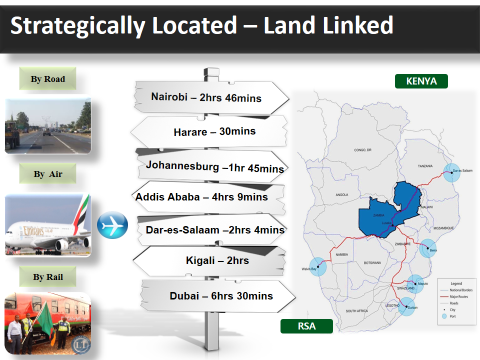 The Republic of Zambia, is a landlocked country in Southern Africa, neighboring the Democratic Republic of the Congo to the north, Tanzania to the north-east, Malawi to the east, Mozambique, Zimbabwe, Botswana and Namibia to the south, and Angola to the west. The capital city is Lusaka, in the south-central part of Zambia. The population is concentrated mainly around Lusaka in the south and the Copperbelt Province to the northwest, the core economic hubs of the country.ECONOMIC HIGHLIGHTSInflation:		7.7 percent (May 2019)Real GDP Growth:	3.7 percent (2018)GDP at current prices:	US$ 25.868 billion (2017)GDP per capita:		US$ 1,567.8 (2017)KEY SECTORS*Investment made in key sectors attract fiscal incentivesManufacturing The manufacturing sector in Zambia accounts for about 11 percent of the country’s Gross Domestic Product (GDP) and has been growing at an average annual growth rate of three (3) percent in the last five years. Growth in the sector is largely driven by the agro processing (food and beverages), textiles and leather subsectors. Secondary processing of metals in another main activity in the sector, including the smelting and refining of copper, and this has led to the manufacturing of metal products. Fertilizers, chemicals, explosives and construction materials such as cement are also produced in the sector. Other activities include wood products and paper products.The manufacturing activities in the country are undertaken by the private sector with government playing a proactive role. The sector is of vital importance in relation to the country’ macroeconomic strategy for encouraging broad based economic growth. In this regard, the Government has put in place measures to support manufacturing activities, such as the establishment of Multi-Facility Economic Zones (MFEZs) and Industrial Parks (these are industrial areas for both export orientated and domestic orientated industries, with the necessary support infrastructure installed), and provision of sector-specific investment incentives. Government also promotes small and medium enterprises in rural and urban areas so as to enhance labour intensive light manufacturing activities in these areas.The sector has attracted significant investment in recent years (foreign direct investment stocks in the sector totaled about US$ 1,200 million as of 2009), and other than producing many different products, manufacturing also absorbs much of the output from other sectors such as agriculture, and also supplies inputs into the other sectors such as mining and construction.Agriculture (agro-processing)Zambia is endowed with a large land resource base of 42 million hectares of which only 1.5 million hectares is cultivated every year. There are abundant water resources for irrigation and the country has 40 percent of the water in Central and Southern Africa.Agricultural output in Zambia increased from 18 percent of the Gross Domestic Product (GDP) in 2008 to about 20 percent of GDP in 2009. This was as a result of increased area planted, good rainfall patterns in the whole country, as well as favorable agriculture policies by the government. The country recorded increased production of major crops during the 2009/10 agricultural season compared to the 2008/09 season, including; sunflower (118 percent increase), soya beans (50 percent increase), rice (39 percent increase), maize (31 percent increase), tobacco (7 percent increase) and wheat (5 percent increase).The agricultural sector continues to be the backbone of the Zambian economy as it contributes to the growth of the economy and also to exports. Primary agriculture contribute about 35 percent to the country’s total non-traditional exports (all the country’s exports other than copper and cobalt) and about 10 percent of the total export earnings for the country.EnergyZambia’s energy sources include; electricity, petroleum, coal, biomass, and renewable energy. It is only petroleum which is wholly imported in the country, while the country is basically self-sufficient in all the other energy resources, as it has substantial unexploited reserves of these forms of energy. The country’s economy has been growing at an average of 5 percent per annum over the past 10 years and demand for energy has also been rising.The demand for the most important energy source in the country - electricity has been growing at an average of about 3 percent per annum mainly due to the increased economic activity in the country especially in the agriculture, manufacturing and mining sectors, as well as increased activity in the region. Furthermore the country’s growing economy has also lead to an increase in the demand for the other forms of energy such as petroleum and coal, as these are key factors of production and operations in most economic sectors. The demand for renewable energies has also seen significant growth in the recent years as the market explores alternative sources of energy, with renewable energies proving to be a viable alternative.TourismZambia’s tourism sector is currently one of the country’s growth potential areas. It has been given the non-traditional export status and is receiving a lot of support from the Government by way of infrastructure development, promotion of increased private sector participation, as well as attractive tax incentives for all investments in the sector.Zambia’s tourism potential draws from its natural environment, from which abound a variety of tourism attractions. The main tourism attractions in the country include; the Victoria Falls (which is one of the most renowned beautiful transcendental Seven Natural Wonders of the World), and the wealth of wildlife spread out in the country’s 19 national parks and 34 game management areas with a total area of 65,000 km2. Furthermore the country boasts of vast water falls, lakes and rivers, one of the largest concentrations of bird species in the world, a rich cultural heritage and several monuments spread across the country.InfrastructureInfrastructure development, is one of the Government of Zambia’s priority areas, and is upheld in both the country’s Fifth National Development Plan, and the Sixth National Development Plan, as well as in the National Vision 2030.Infrastructure is an essential driver of competitiveness which is critical for ensuring the effective functioning of any economy and the country has basic reliable infrastructure in terms of; airports, road networks, railway lines, energy generation and transmission installations and telecommunication infrastructure.INVESTMENT OPPORTUNITIESNo.FUNCTIONSNo.FUNCTIONS1Give advice to the Minister on matters relating to industry, industry development and productivity, investments, exports of goods and services, operations of multi-facility economic zones and matters relating to micro and small-scale business enterprises;14Monitor post privatization activities to ensure compliance with any agreement entered into for the privatization of any state owned enterprises;2On the request of government, study market access offers received from trading partners under COMESA, WTO or SADC and advise the government on opportunities and challenges generated;15Develop-multi facility economic zones or facilitate the development of multi-facility economic zones by any investors;3Make detailed impact analysis on select sectors of the economy such as textiles, agriculture, mining, tourism, education, skills training, communication, transport, infrastructures development, automobiles, information technology, chemicals and steel engineering goods, through a multi-disciplinary team;16Administer control and regulate multi-facility economic zones and ensure compliance with this act and any other laws relevant to the activities of multi-facility economic zones;4Establish a database of facilities, human resource and their skills, sources of finance, technology, raw materials, machinery, equipment and supplies with the view to promoting accessibility of these industry;17Monitor and evaluate the activities, performance and development of enterprises operating in multi-facility economic zones and prescribe and enforce measures, for the business or activity carried out within a multi-facility economic zone so as to promote the safety and efficiency of its operations;5Develop entrepreneurship skills and the business culture in the citizens of Zambia;18Promote and market multi-facility economic zones among investors;6Promote and facilitate the development of micro and small business enterprises;19Facilitate adjustment to structural changes in the economic hardships arising from those changes;7Formulate investment promotion strategies;20Protect the interests of industries, employees, consumers and the community that are likely to be affected by the measures proposed by the agency;8Promote and coordinate government policies on, and facilitate, investment in Zambia;21Increase employment in Zambia;9Assist in the security from any state institution any permission, exemption, authorization, license, bonded status, land and any other thing required for the purposes of establishment of operating a business enterprise;22Promote regional development, cooperation and integrity;10Undertake economic and sector studies and market surveys so as to identify investment opportunities;23Monitor the progress made by Zambia’s trading partners in reducing both tariff and non-barriers;11Plan manage, implement and control the privatization of state owned enterprises;24Ensure that industry develops in a way that is ecologically sustainable;12Oversee all aspects of the implementation of the privatization programme;25Ensure that Zambia meets its international obligations and commitments, including those under the WTO, COMESA and SADC; and13Monitor progress of the privatization programme in Zambia;26Maintain regular, productive and effective dialogue and cooperation with the public and private sector and encourage public-public dialogue, private-private and private to public dialogue.AGRICULTURE SECTORAGRICULTURE SECTORAGRICULTURE SECTORAGRICULTURE SECTORAGRICULTURE SECTORAGRICULTURE SECTORAGRICULTURE SECTORAGRICULTURE SECTORNo.No.Project TitleProject SummaryAvailability of Feasibility StudyEstimated Investment (US$)Contracting Authority and/ or PromoterProject Requirements/ Financing Mode1.1.Farm Block Development ProgrammeThe Government of the Republic of Zambia identified Agriculture as the Engine to Economic development as well as the Main stay of the Economy. In 2002 GRZ embarked on development and commercialization of agriculture land as the Farm Block Development Programme (FBDP). This programme entailed availing land for large scale agribusiness investment for the private sector. One Farm Block was targeted for development in each Province. The total catchment area for each Farm Block is 100, 000 hectares. Each Farm Block is designed to have four categories of farms, namely: Small Scale, Medium, Commercial and a Core/ anchor farmer.Zambia has ten (10) provinces and in each province there is a farm block. NoneTo be determined by the feasibility studyMinistry of AgricultureOpen for Investment3.Forestry Pole treatmentForestry Pole treatmentAn area of 786 hectares of Eucalyptus and 300 hectares of pines has been already cultivated by the Forestry Department and is readily available to support pole treatment to bring value addition to forestry products.None To be determined by the feasibility studyMinistry of Lands and Natural ResourcesOpen for InvestmentLUAPULA PROVINCELUAPULA PROVINCELUAPULA PROVINCELUAPULA PROVINCELUAPULA PROVINCELUAPULA PROVINCELUAPULA PROVINCECrop Farming Crop Farming The province falls within the high rainfall belt with average rainfall ranging from 1,000mm to 1,500mm per annum. 3,060,000 ha is arable land against 200,000 ha currently under cultivation.Investment opportunities exist in:Farm block developmentLarge scale agro-processing of Sugarcane, Palm oil, Banana plantations, Horticultural Tree Plantations, Cassava, Maize, Rice, Soya Beans, Wheat, Tea, Coffee, Sorghum and Sunflower. None To be determined by the feasibility studyLuapula Provincial Administration PPPForestryForestryThe province has a total hectarage of 807 Ha of tree plantations scattered across seven (7) districts, namely Mansa, Mwansabombwe, Milenge, Mwense, Kawambwa, Samfya, and Nchelenge Districts. Milenge district alone has at least 45,000 eucalyptus trees that have matured and ready for harvesting.Investment opportunities in:Establishment of a plant for processing of Rubber plantationsWood processing  Paper productionBee keeping and Honey productionNone To be determined by the feasibility studyLuapula Provincial Administration PPPFisheries Development Fisheries Development The province boasts of the largest surface and underground water sources. Investment opportunities exist in:Fish cage cultureFish processingNone To be determined by the feasibility studyLuapula Provincial Administration PPPLivestockLivestockThe Luapula Province has an underdeveloped livestock sector. Luapula Province accounts for the lowest percentage of cattle population at 0.3% of the total national stock, thereby depending almost entirely on meat imports from other regions.  Considering that it is also livestock disease free, there is a huge potential for investment in:Rearing of other livestock such as goats, pigs, sheep and poultry.Livestock processing.None To be determined by the feasibility studyLuapula Provincial Administration PPPChishinga Livestock Breeding CentreChishinga Livestock Breeding CentreGovernment has set up a breeding center with about 200 livestock. The breeding center sits on a 44,000 hectares of farm land. Government is looking for partners in the management and expansion of the breeding center in order to hasten the restocking of livestock. None To be determined by the feasibility studyLuapula Provincial Administration PPP6.Aquaculture DevelopmentAquaculture DevelopmentThe project is for the establishment of cage fish farming ventures on the Lakes Mweru and Bangweulu. 5 sites have been identified and Environmental Project Briefs have been conducted along the shores of Lake Mweru which are not more than 2 kilometers from the main road and power supply lines. Land for processing and storage facilities has been reserved.NoneTo be determined by feasibility studyMinistry of Fisheries and Livestock/ Ministry of Local Government Open for InvestmentEASTERN PROVINCEEASTERN PROVINCEEASTERN PROVINCEEASTERN PROVINCEEASTERN PROVINCEEASTERN PROVINCEEASTERN PROVINCELivestock Breeding Centers Livestock Breeding Centers The project is for the establishment of livestock breeding and artificial insemination centers across the country. This will involve the breeding of animals such as cattle, sheep and goats among othersAccess roads, electricity and airport are available in ideal areas of Chipata and Katete Districts of Eastern Province. The project is still at concept stage.NoneTo be determined by feasibility studyMinistry of AgriculturePPPDevelopment of Chikubilo Farm BlockDevelopment of Chikubilo Farm BlockThe project involves the development of farm block for commercial farming especially cotton production in Lundazi, Eastern Province. A total of 54,200 ha of customary land had already being secured.Access road and electricity available. Feasibility Study being undertaken   NoneTo be determined by the feasibility studyMinistry of AgricultureOpen for InvestmentSOUTHERN PROVINCESOUTHERN PROVINCESOUTHERN PROVINCESOUTHERN PROVINCESOUTHERN PROVINCESOUTHERN PROVINCESOUTHERN PROVINCESorghumSorghumThe province has been a large producer of sorghum with highest recorded of 5300MT. The province has total potential of  up to 20,000 MTInvestment opportunity to venture into sorghum production. The province has two major feed producing companies that utilise sorghum as raw material for fish feed production. Land for cultivation of sorghum is available in Sinazongwe, Gwembe and Siavonga districtsNoneTo be determined by feasibility studyProvincial Administration / ZDAOpen for InvestmentSoya beans,  and sunflower(Oil seed crops)Soya beans,  and sunflower(Oil seed crops)Soya beans current production is at 6600MT, Sunflower is at 2300MT.Establish oil processing.Feed manufacturing plants for aquaculture and livestock farmingNoneTo be determined by feasibility studyProvincial Administration / ZDAOpen for InvestmentEthanol ProductionEthanol ProductionAn investment opportunity is available to partner with Zambia Sugar to produce ethanol from the molasses that is a by-product in their sugar processing activitiesNoneTo be determined by feasibility studyProvincial Administration / ZDAOpen for InvestmentTomatoTomatoPemba District produces  an average of 15,120MT of tomatoes annuallyAn opportunity exist to establish a tomato processing plant200 ha of land available for out grower schemeNoneTo be determined by feasibility studyProvincial Administration / ZDAOpen for InvestmentIrish PotatoesIrish PotatoesThe province is the largest producer of Irish Potatoes in the country with  an average production of 1400 MT per year in Chikankata and Kalomo districts .Establish  of Crisp, potato starch and flour processing plant in either Chikankata or Kalomo Districts;To enhance availability of raw material, Chikankata and Kalomo districts are keen to facilitate for the acquisition land in their respective districts. 300Ha and 8 Ha of land is available  in Kalomo and Chikankata respectively to engage in out growers schemes;Investment opportunities also lie in Irish potato seed multiplicationNoneTo be determined by feasibility studyProvincial Administration / ZDAOpen for InvestmentSugar CaneSugar CaneCurrent production ranges from 385,000MT to 450,000MT.Establish a sugar plantation.5000Ha of land available in Kazungula DistrictNoneTo be determined by feasibility studyProvincial Administration / ZDAOpen for InvestmentDairyDairySouthern province is the leading producer of milk in the country, with Mazabuka being the highest with over 6.6 million litres of milk per annumAn investment opportunity exist in the Establishment of a milk processing facilities in MazabukaNoneTo be determined by feasibility studyProvincial Administration / ZDAOpen for InvestmentHide ProcessingHide ProcessingCurrently Mazabuka, Namwala and Choma  has annual combined cattle slaughters of over 100,000Establishment of a Tannery at any of the strategy places with high slaughtersNoneTo be determined by feasibility studyProvincial Administration / ZDAOpen for InvestmentMeat ProcessingMeat ProcessingNumber of goats in Pemba district  35,000 with a capacity to increase 70,000An opportunity to venture into goat meat processing on small scale levelDistrict has a capacity to grow goats to over 70,000 goatsNoneTo be determined by feasibility studyProvincial Administration / ZDAOpen for InvestmentCapture Fisheries and Aquaculture productionCapture Fisheries and Aquaculture production21,000 MT currently being produced against  70,000 MT production potential, giving a deficit of 49,000 MTSiavonga (7 sites)cleared (SEA) doneOther potential sites exist in;SinazongweGwembeLivingstoneNoneTo be determined by feasibility studyProvincial Administration / ZDAOpen for InvestmentNORTHWESTERN PROVINCENORTHWESTERN PROVINCENORTHWESTERN PROVINCENORTHWESTERN PROVINCENORTHWESTERN PROVINCENORTHWESTERN PROVINCENORTHWESTERN PROVINCECrop farming Crop farming The Province boasts of a high rainfall belt averaging between 1,000mm to 1,500mm per annum and 46 perennial rivers. Opportunities exist in the production of pineapples, rice, honey, beans, cassava, sorghum, sunflower, soya beans, maize, horticultural crops, and groundnuts.100,000 hectare Solwezi Farm Block (Mushindamo) is targeted for development to support an out grower cluster arrangementNoneTo be determined by feasibility studyProvincial Administration / ZDAOpen for InvestmentLivestock farmingLivestock farmingThe Province is also endowed with vast land that can be exploited for ranching and livestock farming in a disease free environment.NoneTo be determined by feasibility studyProvincial Administration / ZDAOpen for InvestmentAquaculture and fish related industriesAquaculture and fish related industriesFish production stands at 60,000MT but can be scaled up to 70,000MT per year if the water-based potential is fully exploited.Related opportunities exist inThe establishment of a fish feed manufacturing plant, for both the local fish industry and export market.Fish freezing, canning and filleting.There is a ready market for fish both locally and outside to the DRC and Angola.NoneTo be determined by feasibility studyProvincial Administration / ZDAOpen for InvestmentAqua Park DevelopmentAqua Park DevelopmentAqua Park Development has been mapped in Kasempa. Private sector investment is invited.NoneTo be determined by feasibility studyProvincial Administration / ZDAOpen for InvestmentCommercial fish cage cultureCommercial fish cage cultureThe Zambezi River has wide basins and pockets of ox-bow lakes which can be exploited for commercial fish cage culture.NoneTo be determined by feasibility studyProvincial Administration / ZDAOpen for InvestmentPineapple processing plant in Ikelenge/Mwinilunga DistrictsPineapple processing plant in Ikelenge/Mwinilunga DistrictsAn opportunity exists in the establishment of a pineapple processing plant in Ikelenge/Mwinilunga districts, the largest pineapple growing districts in Zambia.NoneTo be determined by feasibility studyProvincial Administration / ZDAOpen for InvestmentFruit-processing Plant at KizhibaFruit-processing Plant at KizhibaPotential to establish a 200MT/day fruit-processing plant at KizhibaNoneTo be determined by feasibility studyProvincial Administration / ZDAOpen for InvestmentCommercial honey processing plant.Commercial honey processing plant.The Province records honey annual production averaging over 300,000 kg and 21,000kg of beeswaxNoneTo be determined by feasibility studyProvincial Administration / ZDAOpen for InvestmentMineral processing facilitiesMineral processing facilitiesDue to the abundance of mineral ores in the province, opportunities exist for establishment of mineral processing facilitiesNoneTo be determined by feasibility studyProvincial Administration / ZDAOpen for InvestmentWood Processing FacilitiesWood Processing FacilitiesThere is abundant timber for value added wood products62 gazetted forest reserves covering an area of 2.5 Million haMore than 20 Timber Concession license holders who are able to produce an average of 2.1 Million cubic meters of timberAn opportunity exists for timber processing. NoneTo be determined by feasibility studyProvincial Administration / ZDAOpen for InvestmentSugar production in Zambezi DistrictSugar production in Zambezi DistrictOpportunities for the establishment of sugar cane plantations and processing plants exist on the lower Zambezi in Zambezi DistrictNoneTo be determined by feasibility studyProvincial Administration / ZDAOpen for InvestmentTOURISM SECTOR OPPORTUNITIESTOURISM SECTOR OPPORTUNITIESTOURISM SECTOR OPPORTUNITIESTOURISM SECTOR OPPORTUNITIESTOURISM SECTOR OPPORTUNITIESTOURISM SECTOR OPPORTUNITIESNo.Project TitleProject TitleProject SummaryAvailability of Feasibility StudyEstimated Investment (US$)Contracting Authority and/ or PromoterProject Requirements/ Financing Mode1.Mulungushi International Conference Center  re-development Mulungushi International Conference Center  re-development Redevelopment of the existing Mulungushi International Centre (MICC) in Lusaka into an Ultra-modern International Conferencing facility. Infrastructure or works required: refurbishing the existing infrastructure, developing a 5000 capacity Auditorium, Exhibition Centre, Business Park and Office Block, a five (5) star hotel and three (3) Star hotel, multi-Storey Car Park and nature parkAvailableUS$400 million  MICC Limited/ Industrial Development Corporation (IDC) Equity and/ or debt Financing 2.Long Acres Lodge RedevelopmentLong Acres Lodge RedevelopmentRe-development of the Long Acres Lodge into ultra – modern commercial facilities such as a 5 – Star hotel, shopping mall, office park among othersNoneTo be determined by the feasibility studyMinistry of Tourism and ArtsPPPPreferably DFBOTLUAPULA PROVINCELUAPULA PROVINCELUAPULA PROVINCELUAPULA PROVINCELUAPULA PROVINCELUAPULA PROVINCELUAPULA PROVINCEDevelopment of lodging and conference facilitiesDevelopment of lodging and conference facilitiesOpportunities exist for the development of lodging and conference facilities at:The Samfya holiday Beach on Lake Bangweulu; Lumangwe Waterfalls; Kabwelume Waterfalls; Ntumbacushi Falls; Kundabwika falls; Musonda Water Falls; Mambilima Water Falls; Chilongo Water Falls; Mumbuluma Water Falls; Kasanka National Park; Lusenga Plains National Park; Black Lechwe of Bangweulu Wetlands; Shoebill Stork of Bangweulu Wetlands; The David Livingstone Memorial Site and Kapisha Hot SpringAt sites for holding a number of traditional ceremonies such as the Mutomboko Ceremony, Ubuilile of the Bwile People in Chienge, Malaila of Chishinga people in Kawambwa, Kwanga of the Ngumbo in Samfya, Musubilwa-Mpemba of the Unga people of Bangweulu Swamps, Mabila of the Shila in Mununga and Chabuka of the Ushi people of MansaNoneTo be determined by feasibility studyProvincial Administration / ZDAOpen for InvestmentLake Mweru Tourism Corridor DevelopmentLake Mweru Tourism Corridor DevelopmentThe project is for the development of tourism facilities on the shores of Lake Mweru, Peninsula and Islands (Kilwa Carves) coupled with sport fishing, boat cruises, visits to historical and cultural sites among othersNoneTo be determined by feasibility studyMinistry of Tourism and ArtsOpen for Investment4.West Lunga Game Management AreaWest Lunga Game Management AreaTo conserve and manage wildlife and other renewable natural resources in the National Park and surrounding Game Management AreasNoneTo be determined by feasibility studyMinistry of Tourism and ArtsOpen for Investment5.Redevelopment of Hubert Young Hostels on Church Road, LusakaRedevelopment of Hubert Young Hostels on Church Road, LusakaThe Ministry of Education is in the process of developing Hubert Young Lodge into modern hotel and conferencing facility. Hubert Young Hostels is located along Church Road and at the corner of Lubwe Road and Mwaimwena Road between Taj. Pamodzi Hotel and ZAMCOM lodge in LusakaNoneTo be determined by feasibility studyMinistry of EducationPPPPreferably DFBOT6.Establishment and Management of a Game Ranch for Mulungushi UniversityEstablishment and Management of a Game Ranch for Mulungushi UniversityMulungushi University has a large piece of land away from the campus which the University is proposing to invest in a game ranch. The project is aimed at improving the financial sustainability of the University and by improving and widening the income streams for the University through self-generated finances to sustain operations. Investment in capital projects should support and sustain the growth and expansion of the University, by facilitating the introduction of new academic programmes in TourismAt Feasibility StageUS$30,000,000The Vice Chancellor – Mulungushi UniversityPPP7.Construction of budget hotel and shopping mall in ChipataConstruction of budget hotel and shopping mall in ChipataTo construct a shopping mall and a budget hotel in Chipata along Chipata Malawi roadNoneTo be determined by feasibility studyWorkers Compensation Fund Control BoardPPPSOUTHERN PROVINCESOUTHERN PROVINCESOUTHERN PROVINCESOUTHERN PROVINCESOUTHERN PROVINCESOUTHERN PROVINCESOUTHERN PROVINCEConstruction of a hotel and/or shopping mall in MazabukaConstruction of a hotel and/or shopping mall in MazabukaMazabuka District Administration has 7 Ha of land availableAn opportunity exist for the constructing of a shopping mall or HotelNoneTo be determined by feasibility studyProvincial Administration / ZDAOpen for InvestmentNORTHWESTERN PROVINCENORTHWESTERN PROVINCENORTHWESTERN PROVINCENORTHWESTERN PROVINCENORTHWESTERN PROVINCENORTHWESTERN PROVINCENORTHWESTERN PROVINCELodging Facilities Lodging Facilities Opportunities exist for lodging and conference facilities:In National Parks and Game Management Areas that include Busanga Swamps, Kafue National Park, West Lunga National Park and the Zambezi Grasslands.At heritage sites that include the Chinyingi suspended bridge across the Zambezi River, Kifubwa Rock Engravings, Nyambwezu Falls, Mutanda Falls, Kabompo Gorge, Kamusongolwa Hill, Lake Chibesha, Mutanda Falls, Zambezi Sand Beach, and Nyaunda RocksAt sites for hosting the over 23 traditional ceremonies in the province including the Likumbi Lya Mize cultural ceremony and the Lunda Lubanza for the Lunda peopleNoneTo be determined by feasibility studyProvincial Administration / ZDAOpen for InvestmentCONTRUCTION AND HOUSING SECTOR OPPORTUNITIESCONTRUCTION AND HOUSING SECTOR OPPORTUNITIESCONTRUCTION AND HOUSING SECTOR OPPORTUNITIESCONTRUCTION AND HOUSING SECTOR OPPORTUNITIESCONTRUCTION AND HOUSING SECTOR OPPORTUNITIESCONTRUCTION AND HOUSING SECTOR OPPORTUNITIESNo.Project TitleProject TitleProject SummaryAvailability of Feasibility studyEstimated Investment (US$)Contracting Authority and/ or PromoterProject Requirements/ Financing/ Engagement Mode1.Redevelopment of the Zambia International trade Fair Grounds and Mukuba hotel Redevelopment of the Zambia International trade Fair Grounds and Mukuba hotel Redevelopment of the 60 hectares of land into a world class conferencing and exhibition facility as well as the expansion, redevelopment and modernization of existing Mukuba hotel into a five star hotel facility.   NoneTo be determined by the feasibility study Zambia International Trade Fair PPPPreferably DFBOT 2.Government Office accommodation Government Office accommodation Development of a multi storey building for office accommodation to house the Five (5) statutory bodies under the Ministry of commerce, Trade and industry on a Public-private partnership basis. Land in extent of XX is readily available. NoneTo be determined by the feasibility studyMinistry of Works and SupplyPPP Preferably DFBLT 3.Lusaka south Multi Facility Economic  Zone Lusaka south Multi Facility Economic  Zone Development of a 2,100 Hectare multi-facility economic zone in Lusaka. Government is seeking potential partners to provide financing, develop and manage the proposed zone. The zone will provide high class infrastructure and target both export and domestically oriented business to Zambia. Master Plan availableUS$1 billion LS-MFEZ LimitedEquity FinancingMaster plan completedRoad infrastructure development on-going. 4.Twin –Palm mixed-use real estate development projectTwin –Palm mixed-use real estate development projectDevelopment of a mixed use real estate complex comprising of commercial and business hubs with residential units and quality tourism and leisure facilities on a 32ha land located about 9km from the Central Business District of Lusaka city.Highest and Best Use study has been doneHighest and Best Use Study availableUS$220 millionZambia National Broadcasting CorporationEquity Partnership5.UNZA Student Hostels and Staff Housing projectUNZA Student Hostels and Staff Housing projectDevelopment of student hostels and staff housing at the University of Zambia (UNZA) on the university along Great East road. The University enrolls about 20,000 students against bed space accommodation 8,000Available US $250,000,000University of ZambiaPPP Preferably DFBOT6.Nakonde Housing project Nakonde Housing project Construction of 45 houses in Nakonde District, Muchinga Province NoneTo be determined by feasibility studyMinistry of Works and SupplyPPP and/ or Contract Financing7.Zimba Housing ProjectZimba Housing ProjectConstruction of houses in Zimba District, Southern ProvinceNoneTo be determined by feasibility studyMinistry of Works and SupplyPPP and/ or Contract Financing8.Zambia Army mixed-use real estate development projectZambia Army mixed-use real estate development projectDevelopment of mixed use real estate complexes comprising of commercial and business hubs with residential units and quality tourism and leisure facilities on large  parcels of land that the Army owns across the countryFeasibility study currently being undertakenNoneTo be determined by feasibility studyZambia ArmyPPPPreferably DFBOTZambia Army Commercial Infrastructure DevelopmentZambia Army Commercial Infrastructure DevelopmentConstruction of a Luxury 5-Star Hotel at Arakan Barracks. Zambia Army has land in various parts of the country which could be developed in commercial or housing estates.Available USD 25.5 millionZambia ArmyPPPPreferably DFBOTZambia Army Commercial Infrastructure DevelopmentZambia Army Commercial Infrastructure DevelopmentMix Use Development at Baffalo Park in Lusaka that includes a retail centre, filling station, multi-purpose area dedicated to amusement and LodgeAvailable USD 18.2 millionZambia ArmyPPPPreferably DFBOTZambia Army Commercial Infrastructure DevelopmentZambia Army Commercial Infrastructure DevelopmentUse of the site adjacent to the L85 Barracks as a retail centre and filling station  Available USD 5.5 millionZambia ArmyPPPPreferably DFBOTZambia Army Commercial Infrastructure DevelopmentZambia Army Commercial Infrastructure DevelopmentUse of ZECCO Camp as a multi-layered commercial centre in line with current Lusaka City Council policy to upgrade markets in lusaka’s residential compounds Available USD 9.3 millionZambia ArmyPPPPreferably DFBOTZambia Army Commercial Infrastructure DevelopmentZambia Army Commercial Infrastructure DevelopmentUse of the Bon Accord Site (Livingstone) to construct a Three-Star Boutique Hotel Available USD 4.5 millionZambia ArmyPPPPreferably DFBOTZambia Army Commercial Infrastructure DevelopmentZambia Army Commercial Infrastructure DevelopmentUse of The Officer’s Mess Plot (Livingstone) as an affordable Lodge  Available USD 1.56 millionZambia ArmyPPPPreferably DFBOTZambia Army Commercial Infrastructure DevelopmentZambia Army Commercial Infrastructure DevelopmentUse of the Apollo Site (Chipata) as a Mixed-Use Development that includes a shopping centre, filling station,  lodge and logistics parkAvailable USD 14.2 millionZambia ArmyPPPPreferably DFBOT9.ZNBS mixed-use real estate development projectZNBS mixed-use real estate development projectDevelopment of mixed use real estate complexes comprising of commercial and business hubs with residential units and quality tourism and leisure facilities on parcels of land that the Zambia National Building Society (ZNBS) owns in Chilanga and Nyimba DistrictsFeasibility study currently being undertakenNoneTo be determined by feasibility studyZambia National Building SocietyPPPPreferably DFBOT10.Jubilee CityJubilee CityDevelopment of a mixed use real estate on a 16 hectare extreme prime land, in Lusaka, currently housing Government offices. The project will involve the redevelopment of the existing offices into an up – market mixed use complex to comprise offices, hotels, shopping facilities, among others. NoneTo be determined by feasibility studyMinistry of Works and Supply/ Ministry of Housing and Infrastructure Development PPP Preferably DFBLT11.Government Office ParkGovernment Office ParkDevelopment of a mixed use complex on a 20 hectare prime land in Lusaka. The project will involve the development of an up market office park to house various Government Ministries and Departments, including those to be displaced by the Jubilee City project.NoneTo be determined by feasibility studyMinistry of Works and SupplyPPP Preferably DFBLT12.Kafue Steel Industrial Park/ MFEZKafue Steel Industrial Park/ MFEZThe project is for the establishment of an Industrial Park or Multi-Facility Economic Zone for steel production in Kafue District of Lusaka ProvinceNoneTo be determined by feasibility studyMinistry of Commerce Trade and Industry Open for Investment13.Development of an Industrial Park/ MFEZDevelopment of an Industrial Park/ MFEZThe project is for the establishment of an Industrial Park/ Multi Facility Economic Zone pre-dominantly for agro-processing of items such as fruits, crops, fish and production of fish and animal feed among others. Land to the extent of 1,800 hectares has been reserved in Nchelenge District of Luapula ProvinceNoneTo be determined by feasibility studyLuapula Provincial Administration/ Ministry of Commerce Trade and Industry Open for Investment (preferably PPP)14.Construction of Decent and Affordable Housing UnitsConstruction of Decent and Affordable Housing UnitsZambia has deficit of over 2.5 million decent and affordable housing unit. The Zambia Government is soliciting for partners to develop the housing units.NoneTo be determined by feasibility studyMinistry Housing and Infrastructure DevelopmentPPP15.Office block for under a Design, Finance, Build, Operate and Transfer ArrangementOffice block for under a Design, Finance, Build, Operate and Transfer ArrangementThe possible functionality and financial performance of constructing an office block for the Public-Private Partnership Unit under a Design, Finance, Build, Operate and Transfer ArrangementNoneTo be determined by feasibility studyDirector – PPP Unit, Ministry of FinancePPP16.Development of Modern Markets on PPP basis by Lusaka City Council (LCC)Development of Modern Markets on PPP basis by Lusaka City Council (LCC)Lusaka City Council has identified various markets in Lusaka for development into modern trading markets facilities by the communities through public-private partnership arrangements; The markets are: Chifundo Market in Chilenje South; Kabwata Market in Kabwata; Buseko Market in the industrial area; Northgate Market in the SOS Village area; Luburma Market in Kamwala; Simon Mwewa Lane along Lumumba Road, and Stand No. Lus/4503, bare land north of Nationalist Stadium, in RidgewayNoneTo be determined by feasibility studyTown Clerk – Lusaka City CouncilPPP17.The Development Of Zambia Agency For Person With Disability’s PlotsThe Development Of Zambia Agency For Person With Disability’s PlotsThis currently consists of high income residential facilities in Kabulonga area while in Emmasdale area it consists of middle income residential facilities. As Lusaka City expands, demand for the office and commercial facility necessitates the conversion of some of the residential facilities into office and commercial facilities.NoneTo be determined by feasibility studyZambia Agency for Persons with DisabilitiesPPPNORTHWESTERN PROVINCENORTHWESTERN PROVINCENORTHWESTERN PROVINCENORTHWESTERN PROVINCENORTHWESTERN PROVINCENORTHWESTERN PROVINCENORTHWESTERN PROVINCEKalumbila Housing DevelopmentKalumbila Housing Development23,000 ha of land open for housing development in the newly created Kalumbila District. Being a new district with two mines, Kalumbila has attracted a lot of people in search of employment opportunities.NoneTo be determined by feasibility studyProvincial Administration / ZDAOpen for InvestmentDevelopment of a Technical UniversityDevelopment of a Technical UniversityDevelopment of a Technical University in the province to cater for the growing youth population and service the booming mining sector.NoneTo be determined by feasibility studyProvincial Administration / ZDAOpen for InvestmentEstablishment of a One stop Border Post at Kipushi Border with the DRC on a PPP arrangement.TRANSPORT PROJECTS TRANSPORT PROJECTS TRANSPORT PROJECTS TRANSPORT PROJECTS TRANSPORT PROJECTS TRANSPORT PROJECTS No.Project TitleProject TitleProject SummaryAvailability of Feasibility studyEstimated Investment (US$)Contracting Authority and/ or PromoterProject Requirements/ Financing ModeROADROADROADROADROADROADLUAPULA PROVINCELUAPULA PROVINCELUAPULA PROVINCELUAPULA PROVINCELUAPULA PROVINCELUAPULA PROVINCELUAPULA PROVINCE1.Construction of a bridge across the Luapula River at Kashiba in  Mwense DistrictConstruction of a bridge across the Luapula River at Kashiba in  Mwense DistrictConstruction of a bridge across the Luapula River at Kashiba of Mwense District and tarring of road network. NoneTo be determined by feasibility study (Traffic count study)Ministry of Works and SupplyPPP and/ or Contract Financing2.Mwinilunga – Jimbe Road projectMwinilunga – Jimbe Road projectConstruction of 460Km Luapula-Northern Railway Development Project. This will be an integrated rail network from Kasama to Lubumbashi (in the DRC) via Matanda and Mansa DistrictNoneTo be determined by feasibility studyMinistry of Works and SupplyPPP and/ or Contract Financing3.Katunda – Lukulu – Watopa Road ProjectKatunda – Lukulu – Watopa Road ProjectConstruction of a bridge over the Luapula River and a 65 Km road network through the flood plains, from Mpata of Samfya District to Lunga District. NoneTo be determined by feasibility studyMinistry of Works and SupplyContract Financing4.Kalabo – Kalongola – Sitoti – Matebele Road projectKalabo – Kalongola – Sitoti – Matebele Road projectUpgrading of the D319 Kalabo – Kalonola – Sitoti – Matebele road to bitumen standard in Western ProvinceNoneTo be determined by feasibility study (Traffic count study)Ministry of Works and SupplyContract Financing5.Luwingu – Chilubi Road projectLuwingu – Chilubi Road projectUpgrading of the Luwingu – Chilubi Island (RD043, RD044 & RD045) roads (Lot 1) in Northern ProvinceNoneTo be determined by feasibility study (Traffic count study)Ministry of Works and SupplyContract Financing6.Luwingu – Chilubi Road projectLuwingu – Chilubi Road projectUpgrading of the Luwingu – Chilubi Island (RD043, RD044 & RD045) roads (Lot 2) in Northern ProvinceNoneTo be determined by feasibility study (Traffic count study)Ministry of Works and SupplyContract Financing7.Mpongwe – Machiya Road projectMpongwe – Machiya Road projectUpgrading (Ch 65 + 00 to 130 + 00) of the Mpongwe – Machiya road to bitumen standard (Lot 2) in the Copperbelt Province including erection of toll gates.NoneTo be determined by feasibility study (Traffic count study)Ministry of Works and SupplyPPP and/ or Contract Financing8.Lufwanyama – Kankolonkolo Road projectLufwanyama – Kankolonkolo Road projectUpgrading of the M18 road to bituminous standard between Lufwanyama and kankolonkolo (Lot 1) in the Copperbelt Province including erection of toll gates.NoneTo be determined by feasibility study (Traffic count study)Ministry of Works and SupplyPPP and/ or Contract Financing9.Kazungula – Livingstone – Turnpark (kafue) Road projectKazungula – Livingstone – Turnpark (kafue) Road projectUpgrading of the 488 kilometer stretch which is part of the Link Zambia 8,000 road projectNoneTo be determined by feasibility study (Traffic count study)Ministry of Transport and CommunicationPPP10.Chirundu – Chilanga Road projectChirundu – Chilanga Road projectUpgrading of the 188 kilometer stretch from the border to Chilanga District in Lusaka ProvinceNoneTo be determined by feasibility study (Traffic count study)Ministry of Transport and CommunicationPPP11.Chingola – Solwezi – Mutanda Road projectChingola – Solwezi – Mutanda Road projectUpgrading of the 205 kilometer stretch NoneTo be determined by feasibility study (Traffic count study)Ministry of Transport and CommunicationPPP12.Construction of a bridge across the Luapula River and Milenge – Ndola RoadConstruction of a bridge across the Luapula River and Milenge – Ndola RoadThe project will constructed over the Luapula River to link the Luapula and Copperbelt Provinces. This will be the shortest route between the two provinces.NoneTo be determined by feasibility study (Traffic count study)Ministry of Transport (RDA)Open for InvestmentKafue to Livingstone roadKafue to Livingstone roadDesign and construction and operation 500 to 600km toll roadNone US $450,000,000Ministry of Transport (RDA)PPPAIRWAYSAIRWAYSAIRWAYSAIRWAYSAIRWAYSAIRWAYS1.Expansion of the Mansa Airport Expansion of the Mansa Airport Expansion of the Mansa Airport into an International Airport which will form another entry point into the country. This could aid in exploiting the numerous tourist attractions in the Northern part of the country.NoneTo be determined by feasibility study (Traffic count study)Ministry of Transport and Communication/ Aviation DepartmentPPP2.District & Provincial AerodromesprojectDistrict & Provincial AerodromesprojectConstruction and upgrading of district and provincial aerodromes, nationwide, including erection of toll gates.   NoneTo be determined by feasibility study (Traffic count study)Ministry of Works and SupplyPPP and/ or Contract FinancingRAILWAYRAILWAYRAILWAYRAILWAYRAILWAYRAILWAY1.Lusaka Mass transit railway  Lusaka Mass transit railway  Development of a modern urban metro mass transit railway line to cater for the growing population in Lusaka and as a way of reducing traffic congestion in Lusaka and surrounding areas. The project is at conceptual stage.NoneUS $80,000,000Ministry of Transport and CommunicationFeasibility study required Open for investment2.Kafue (Zambia) – Ziwa (Zimbabwe) RailwayKafue (Zambia) – Ziwa (Zimbabwe) RailwayLinking the Zambia Railway line from Kafue (Zambia) to Ziwa (Zimbabwe) (341km) the way to the Beira Port as the shortest route to the port of Baira in Mozambique.NoneTo be determined by feasibility study Ministry of Transport and CommunicationEquity and/ or Debt financing  3.TAZARA – Petauke - Mchinji/Chipata  RailwayTAZARA – Petauke - Mchinji/Chipata  RailwayExtension of the existing railway line to TAZARA by 406km. The railway line involves linking the Chipata–Mchinji line through Petauke District to the port of Nacala in Mozambique. NoneTo be determined by feasibility study Ministry of Transport and CommunicationEquity and/ or Debt financing  4.Nseluka – Mpulungu Railway  Nseluka – Mpulungu Railway   This will involve the development of approximately 190 kilometre stretch of railway line from Mpulungu to Nseluka (within the Northern Province of Zambia) connecting to the TAZARA. This will provided easy transport to three Districts of the ten in Northern Province i.e. Mungwi, Mbala and Mpulungu DistrictsThe Ministry of Transport has engaged a Consulting Firm to undertake a Feasibility Study, Preliminary and Detailed Engineering Designs of the proposed stretch. The final  report is expected before the end of the year 2017AvailableUS $964,750,000Ministry of Transport and CommunicationOpen for investment5.Livingstone – Kazungula – Sesheke RailwayLivingstone – Kazungula – Sesheke RailwayThis will involve the development of approximately 193 kilometre stretch of railway line from Livingstone District, Southern Province, (which will run parallel to the border with Zimbabwe, Botswana and Namibia) to Sesheke District, Western Province, and will connect to the existing Zambia Railways Limited Railway line in Livingstone which in turn connects to TAZARA in Kapiri Mposhi, Central Province.The Ministry of Transport has engaged a Consulting Firm to undertake a Feasibility Study, Preliminary and Detailed Engineering Designs of the proposed stretch. The final  report is expected before the end of the year 2017At Pre-feasibility stageUS$837,000,000Ministry of Transport and CommunicationOpen for investment6.Luano Railway LineLuano Railway LineEstablishment of a Railway line in Luano district that will cover a distance of 650KM from Kasama to the Border with the Democratic Republic of Congo (DRC). It will connect to the railway line in the DRC which runs up to Katanga provincePre-feasibility availableUS$3,200,000Ministry of Transport (Luano Railways Zambia Limited)Open for investment (preferably PPP)7.NorthWest RailNorthWest RailThis privately promoted railway line is expected to run from Solwezi to Chingola and then to Jimbe connecting with Benguela Railway in Angola. The Government has expressed interest in taking up a stake in the project.Available US$180,000,000Ministry of TransportOpen for investment (preferably PPP)8.Design and construction and operation of dedicated bus lanes in LusakaDesign and construction and operation of dedicated bus lanes in LusakaDesign and construction and operation of dedicated bus lanes in LusakaNone US$250,000,000Lusaka City CouncilPPPOTHER TRANSPORT INFRASTRUCTUREOTHER TRANSPORT INFRASTRUCTUREOTHER TRANSPORT INFRASTRUCTUREOTHER TRANSPORT INFRASTRUCTUREOTHER TRANSPORT INFRASTRUCTUREOTHER TRANSPORT INFRASTRUCTUREOTHER TRANSPORT INFRASTRUCTURENakonde Truck ParkNakonde Truck ParkConstruction of Nakonde Truck ParkAvailable US$180,000,000Ministry of Commerce Trade and IndustryThe Contracting Authority (CA) has submitted the evaluation report for competing bids.ENERGY PROJECTS ENERGY PROJECTS ENERGY PROJECTS ENERGY PROJECTS ENERGY PROJECTS ENERGY PROJECTS No.Project TitleProject TitleProject SummaryAvailability of Feasibility studyEstimated Investment (US$)Contracting Authority and/ or PromoterProject Requirements/ Financing Mode1.Kabwelume Water Falls Hydro Power StationKabwelume Water Falls Hydro Power StationKabwelume Water Falls hydro power station site is located along the kalungwishi River in Kawambwa district of Luapula Province and has power generation potential of up to 96 Megga WattsNoneTo be determined by feasibility studyMinistry of Energy/ OPPPIPPP2.Lumangwe Water Falls Hydro Power StationLumangwe Water Falls Hydro Power StationLumangwe Water Falls hydro power station site is located along the Kalungwishi River and has power generation potential of up to 86 Megga WattsNoneTo be determined by feasibility studyMinistry of Energy/ OPPPIPPP3.Expansion of Mpanta Solar Mini GridExpansion of Mpanta Solar Mini GridThe project is for the expansion of the Mpanta Solar mini grid which is located in Mpanta area of Samfya district of Luapula Province. This will curb the high demand for electricity.NoneTo be determined by feasibility studyMinistry of Energy/ Rural Electrification AuthorityPPP4.Mwansabombwe Solar Power PlantMwansabombwe Solar Power PlantEstablishment of a solar power plant on a 4 hectares of land to supply power to 100 housing units and other upcoming infrastructure facilitiesNoneTo be determined by feasibility studyMinistry of Energy/ Ministry of Local Government (Mwansabombwe District Council)PPP5.Mambilima Falls site 1 Hydro Power StationMambilima Falls site 1 Hydro Power StationMambilima Falls site 1 hydro power station which is located along the Luapula River and has a power generation potential of 124 Megga WattsNoneTo be determined by feasibility studyMinistry of Energy/ OPPPIPPP6.Mambilima Falls site 2 Hydro Power StationMambilima Falls site 2 Hydro Power StationMambilima Falls site 1 hydro power station which is located along the Luapula River and has a power generation potential of 190 Megga WattsNoneTo be determined by feasibility studyMinistry of Energy/ OPPPIPPP7.Mumbotuta Falls site 1 Hydro Power StationMumbotuta Falls site 1 Hydro Power StationMumbotuta Falls site 1 hydro power station which is located along the Luapula River and has a power generation potential of 190 Megga WattsNoneTo be determined by feasibility studyMinistry of Energy/ OPPPIPPP8.Mumbotuta Falls site 2 Hydro Power StationMumbotuta Falls site 2 Hydro Power StationMumbotuta Falls site 2 hydro power station which is located along the Luapula River and has a power generation potential of 300 Megga WattsNoneTo be determined by feasibility studyMinistry of Energy/ OPPPIPPP9.Kundabwika Falls Hydro Power StationKundabwika Falls Hydro Power StationKundabwika hydro power station which is located along the Kalungwishi River and has a power generation potential of 151 Megga WattsNoneTo be determined by feasibility studyMinistry of Energy/ OPPPIPPPKasoma Lunga, Chunga and Chishi Solar Mini-Grids and Home Solar SystemKasoma Lunga, Chunga and Chishi Solar Mini-Grids and Home Solar SystemDevelopment of Kasoma Lunga, Chunga and Chishi Solar Mini-Grids and Home Solar SystemAvailable 11 expressions of Interest were received. REA is currently evaluating themNot available Rural Electrification Authority  (REA)  PPPKasanjiku Mini Hydro Power Project in MwinilungaKasanjiku Mini Hydro Power Project in MwinilungaDevelopment of Kasanjiku Mini Hydro Power ProjectAvailable US$8,698,932.85Rural Electrification Authority  (REA)  PPPNORTHWESTERN PROVINCENORTHWESTERN PROVINCENORTHWESTERN PROVINCENORTHWESTERN PROVINCENORTHWESTERN PROVINCENORTHWESTERN PROVINCENORTHWESTERN PROVINCEEnergy Energy Energy sources include: electricity, petroleum, biomass, and renewable energy. Investments in the energy sector shall be responding to the projected National demand for electricity that is expected to exceed 2300MWInvestment opportunities;Development of Hydro Power stations at in Chavuma and KabompoSolar Energy ProjectsBiofuel Energy ProjectsNoneTo be determined by feasibility studyProvincial Administration / ZDAOpen for InvestmentMINING PROJECTS MINING PROJECTS MINING PROJECTS MINING PROJECTS MINING PROJECTS MINING PROJECTS No.Project TitleProject TitleProject SummaryAvailability of Feasibility studyEstimated Investment (US$)Contracting Authority and/ or PromoterProject Requirements/ Financing ModeLUAPULALUAPULALUAPULALUAPULALUAPULALUAPULALUAPULAManganese Mining and Processing. Manganese Mining and Processing. The province has enormous mineralization of manganese. It has one of the highest grades of Manganese ore deposits in Africa.Investment opportunities exist in:• Establishment of  manganese refining plantsNoneTo be determined by feasibility studyMinistry of MinesOpen for Investment1.Mushima and Chimpakita minesMushima and Chimpakita minesThe project is for the establishment of Copper mines in Mushima and Chimpakita areas of Chienge District None To be determined by feasibility studyMinistry of Mines/ Ministry of Local Government (Chienge Town Council)Open for Investment2.Quarry MineQuarry MineThe Samfya Distirct Council has identified 3 sites for quarry mining aimed at responding to the increased demand for quarry due to massive infrastructure development that is being undertaken in the district.NoneTo be determined by feasibility studyMinistry of Mines/ Ministry of Local Government (Samfya District Council)Open for Investment3.Manganese Ore MineManganese Ore MineThe project is for revamping of Chilamundo, Mubende, Chibwempulyu and Chilengwa Manganese Ore mines.Nkonge and Nalupembe Manganese Ore mines where explorations have already been conducted. An in Environmental Social Impact Assessment is being undertakenNoneTo be determined by feasibility studyMinistry of MinesOpen for InvestmentSOUTHERN PROVINCESOUTHERN PROVINCESOUTHERN PROVINCESOUTHERN PROVINCESOUTHERN PROVINCESOUTHERN PROVINCESOUTHERN PROVINCECoalCoal2 Large Scale Mining Licences at production stage; Maamba Collieries Ltd. and Collum Coal Mining Industries Limited producing average of 26,000 tonnes per month.1 Coal powered Thermal Power (TPP) Plant producing 300MW 1 Large Scale Mining Licence incorporating a 340MW TPP at post-feasibility study stage. Mineral Resource defined. EIA instituted. Awaiting mine development. Relocation Action Plan (RAP) implemented.The province has other potential sites for coal exploration and mining in Sinazongwe District.Other investment opportunities exist through possible partnerships with owners of existing mining rights at exploration stage with the District The province has capacity to support other Thermal Power PlantNoneTo be determined by feasibility studyProvincial Administration / Ministry of MinesOpen for InvestmentAmethystAmethystKariba Minerals Resources, Zambia’s largest producer and 10 other Small Scale Mining Licence holders are currently in operation at the Amethyst Block located in Mapatizya in Zimba District Current average production of about 100,000 kg per month.The province has 100 designated plots ready for potential investment in amethyst through partnerships (ZCCM IH) or outright purchase. Potential for value addition in Zimba District through recapitalize of the Mapatizya Gemstone Centre which is currently owned by the Kalomo Gemstone Miners Association.  NoneTo be determined by feasibility studyProvincial Administration / Ministry of MinesOpen for InvestmentUraniumUranium2 Large Scale Mining Licences (LML) held by Goviex Uranium (Z) Limited in Siavonga District covering about 47,125 hecatres; Mutanga Project with initial Mine Life – 11yrs, Definitive Feasibility planned for 2020, Mine Development by 2021-22, and Production by 2023.The province has potential for the development of another Large Scale Uranium exploration and mining Partnership opportunities are available with other holders of exploration licenses for uranium Opportunities exist for possible establishment of a Nuclear Power generation facility in Siavonga District.NoneTo be determined by feasibility studyProvincial Administration / Ministry of MinesOpen for InvestmentFluoriteFluorite1 Small Scale Mining Licence (SMLs) and 4 Artisanal Mining Rights (AMRs) are producing fluorite for export as raw material, mainly to South Africa. Sianyolo Integrated Resources Mining Company Ltd., the major producer of fluorite.Currently the produced fluorite is exported as raw material to South Africa for Value-Addition and industrial use.Investment opportunity available through partnership with Sianyolo Integrated Resources Mining Company Ltd and 5 other AMRs in Siavonga District. Establishment of facilities for the production of Value-added products in Siavonga District.NoneTo be determined by feasibility studyProvincial Administration / Ministry of MinesOpen for InvestmentGypsumGypsumEstablishment of gypsum value-addition plant in Monze; production of various products from gypsum; 400 hectares land secured for establishment of Economic Zone.Establishment of partnerships for gypsum production with licence holders.NoneTo be determined by feasibility studyProvincial Administration / Ministry of MinesOpen for InvestmentSlates (Unique Siavonga Flat Stone)Slates (Unique Siavonga Flat Stone)4 Small Scale Mining Licences, 3 Artisanal Mining Rights, 1 Small Scale Exploration Licence operating in Siavonga District producing about 500 tonnes per year.1 Factory for natural stone tile manufacturing operating at small scale entrepreneur level.Establishment of factories in Siavonga for the production of the Unique Siavonga natural tiles and other value-added products from the slate for the growing demand in the construction industry in Zambia and for export. Establishment of partnerships for increased investment in exploration, exploitation and value-addition on the Unique Siavonga Slates in Siavonga DistrictNoneTo be determined by feasibility studyProvincial Administration / Ministry of MinesOpen for InvestmentNORTHWESTERN PROVINCENORTHWESTERN PROVINCENORTHWESTERN PROVINCENORTHWESTERN PROVINCENORTHWESTERN PROVINCENORTHWESTERN PROVINCENORTHWESTERN PROVINCEMineral ExtractionMineral ExtractionOpportunities exist for mining activities for the following minerals: CopperCobaltAluminiumDiamondGoldIron OreOil Uranium andLeadNoneTo be determined by feasibility studyProvincial Administration / Ministry of MinesOpen for InvestmentICT PROJECTS ICT PROJECTS ICT PROJECTS ICT PROJECTS ICT PROJECTS ICT PROJECTS PUBLIC PROMOTEDPUBLIC PROMOTEDPUBLIC PROMOTEDPUBLIC PROMOTEDPUBLIC PROMOTEDPUBLIC PROMOTEDNo.Project TitleProject SummaryAvailability of Feasibility studyEstimated Investment (US$)PromoterProject Requirements/ Financing Mode1.Computer Assembly PlantThe Zambia Information and Communication Technology Authority (ZICTA) is looking for a joint venture partner to set up a computer assembly plant to supply to schools in Zambia and the region with computers and tablets for education purposes.The project will be tendered within the first quarter of 2017NoneTo be determined by feasibility studyZambia Information and Communication Technology Authority (ZICTA)PPPOTHER PROJECTS OTHER PROJECTS OTHER PROJECTS OTHER PROJECTS OTHER PROJECTS OTHER PROJECTS No.Project TitleProject TitleProject SummaryAvailability of Feasibility studyEstimated Investment (US$)PromoterProject Requirements/ Financing Mode1.Waste to Resource projectsWaste to Resource projectsLusaka City Council (LCC) intends to engage the private sector to establish processing plants either to recycle the waste into other products or process waste into energy on PPP basis; The LCC advertised for proposals from the private sector who would also be tasked to undertake feasibility studies for the projects to support their proposals.NoneTo be determined by feasibility studyLusaka City CouncilOpen for investment2.Inland Dry PortsInland Dry PortsDevelopment of Inland Dry Ports in strategic locations throughout the country such as Chipata, Kapiri Mposhi and Livingstone. This will provide logistical support to importers and exporters in Zambia. This will decongest borders. The feasibility study for the Chipata dry port has already been undertakenNone To be determined by feasibility studyMinistry of Transport and CommunicationOpen for investment3.Border Trading ZonesBorder Trading ZonesThere are feasible opportunities for the establishment of Trading Zones in border areas such as the Kasumbalesa Border to take advantage of the high volumes of trade between the Democratic Republic of Congo and ZambiaNone To be determined by feasibility studyMinistry of Commerce Trade and IndustryOpen for investment4.Bulk Water Supply/ Irrigation Systems ProjectBulk Water Supply/ Irrigation Systems ProjectThe project is for the establishment of huge water dams near the ten declared farm blocks across the country. This will run alongside the Farm Block Development Programme NoneTo be determined by feasibility studyMinistry of Water Development, Sanitation and Environmental Protection Open for investment5.Specialist HospitalsSpecialist HospitalsMinistry of Health intends to establish specialist hospitals to reduce referrals of complicated cases to hospitals outside the country. These could also include medical tourism.NoneTo be determined by feasibility studyMinistry of Health Open for investment6.Construction of a Centre of ExcellenceConstruction of a Centre of ExcellenceConstruction of a Centre of Excellence and hospital in LusakaNoneTo be determined by feasibility studyGeneral Nursing Council of ZambiaOpen for investment7.Construction of a Disease Research Centre and Office ComplexConstruction of a Disease Research Centre and Office ComplexConstruction of a Disease Research Centre and Office Complex in NdolaNoneTo be determined by feasibility studyMinistry of Health Open for investment8.Development of a Hospital and Medical CollegeDevelopment of a Hospital and Medical CollegeDevelopment of a Hospital and Medical College in LusakaAvailable US$14.5 MillionMinistry of Health Open for investment